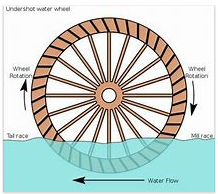 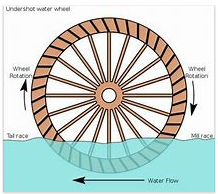 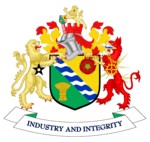 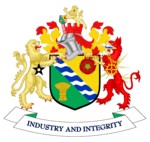 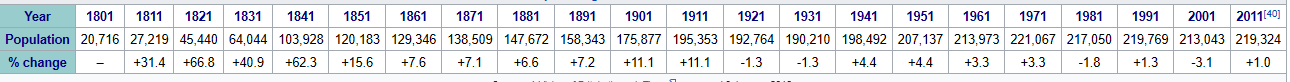 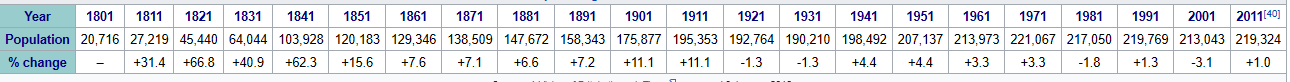 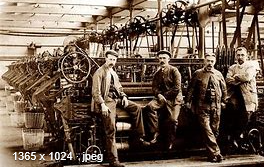 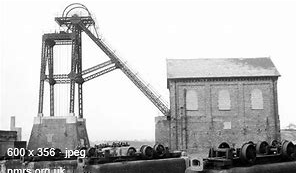 Unit: Droylsden Detectives Year 3        Strand:  Local History/Geography